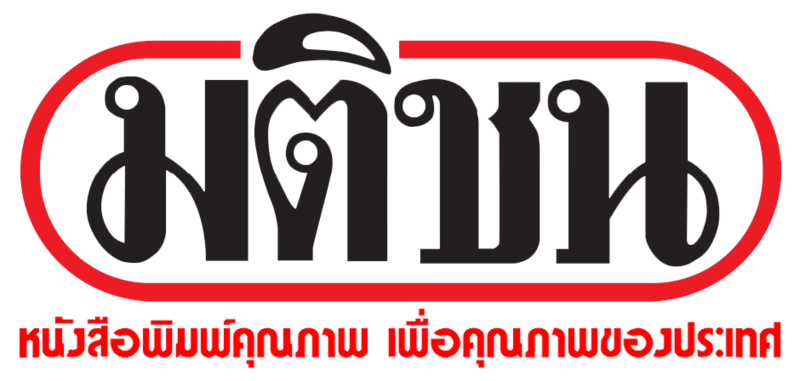 ข่าวประจำวันจันทร์ที่ 16 กรกฎาคม 2561 หน้าที่ 11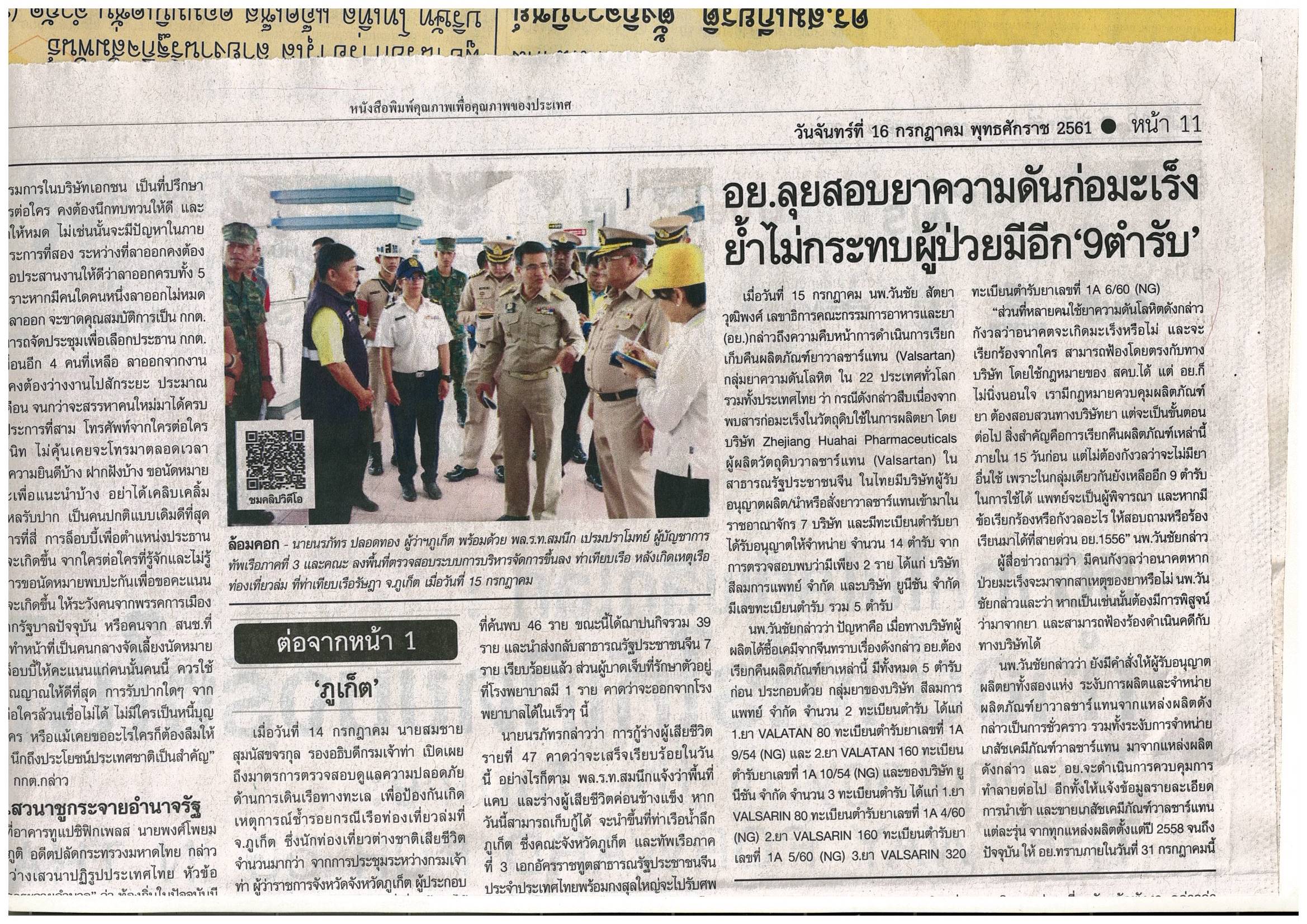 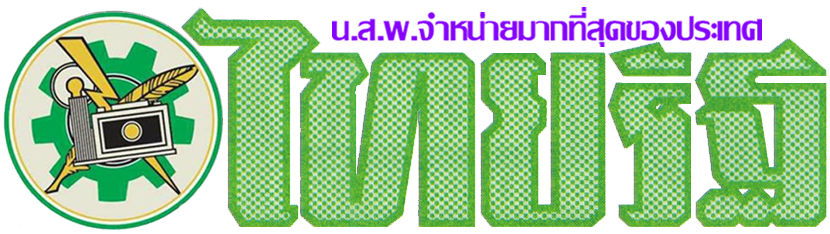 ข่าวประจำวันจันทร์ที่ 16 กรกฎาคม 2561 หน้าที่ 7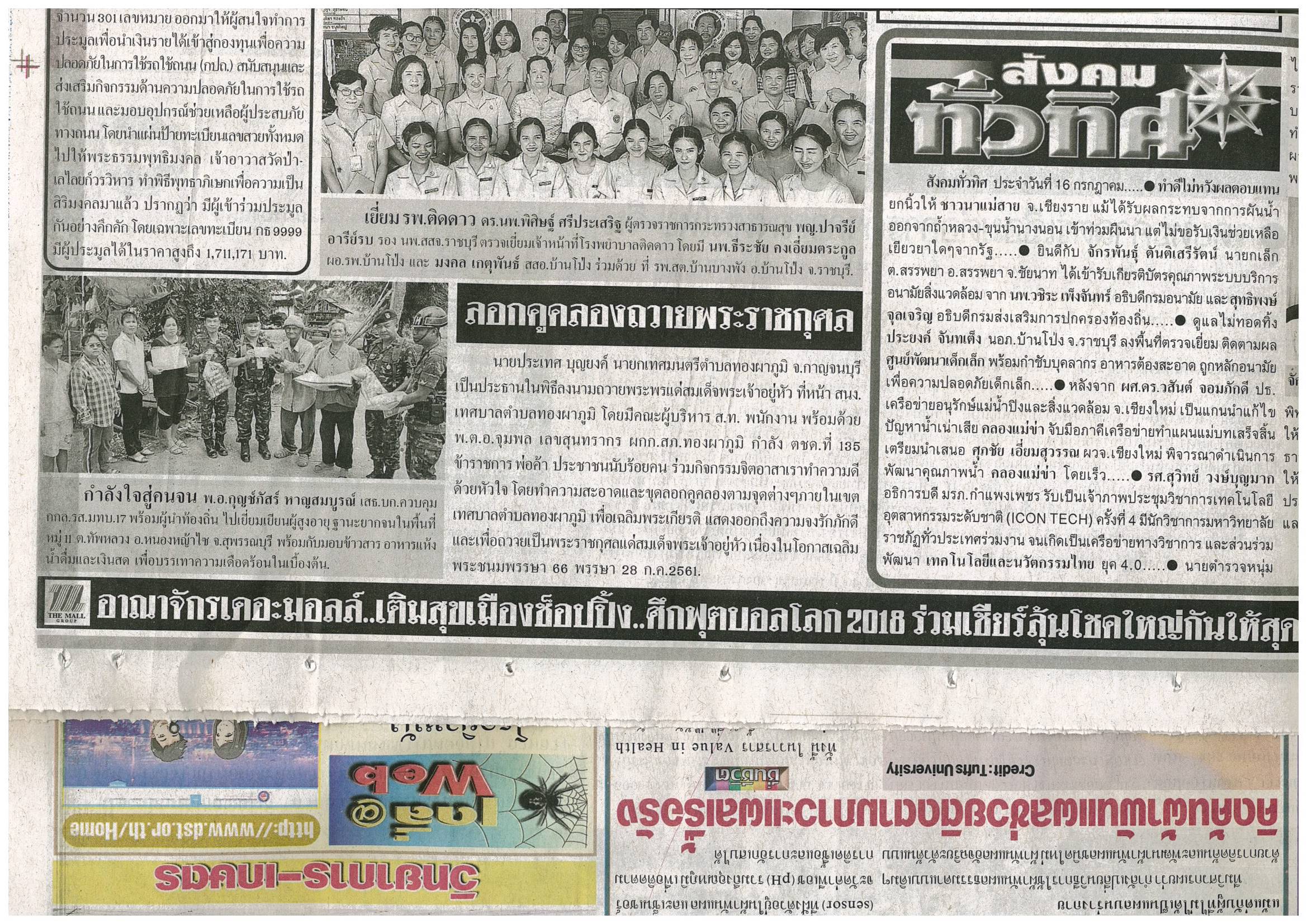 